Publicado en Barcelona el 22/10/2013 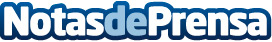 SmileBox: descubre, ahorra y ayuda. Tú eligesDescubrir, ahorrar y ayudar. Podrían ser tres verbos sin más, pero combinados conseguirán sacarle una sonrisa. Es el objetivo de SmileBox, la nueva plataforma de la Comunidad Kuvut que lleva el sampling tradicional a un nuevo nivel.Datos de contacto:Àngel RodaoBusiness Development Manager+34 666 989 415Nota de prensa publicada en: https://www.notasdeprensa.es/smilebox-descubre-ahorra-y-ayuda-tu-eliges-0 Categorias: Sociedad Entretenimiento Emprendedores E-Commerce Consumo http://www.notasdeprensa.es